令和２年度　事業報告書社会福祉法人　　日　吉　会法人運営（１）　理事会開催実績（２）　評議員会開催実績（３）　監　査　　　令和2年12月18日　　　　大分市による法人運営及び会計監査を受ける　　　令和3年5月25日　　　　監事2名による法人運営及び会計監査の内部監査を受ける（４）主要行事秋祭り　　2.運動会　　3.卒園式　（すべての行事は、コロナ感染予防につき、自粛して最低限の方法で行った。）（５）職員の配置実績　　 ①　常勤職員　　　　　　　　　　　　　　　　②　時間給職員（６）特別保育事業の実績延長保育事業　支援児保育事業（７）　職員研修　　　①　園　　内　　月案研修（月１回）・主担研修（月１回）・クラス別研修（月２回）・　　　　　　　　　　　週案研修（週１回）等を、午睡時間等を利用して定期的に行っている　　　　　　　　　　　調理研修（月１回）②　園外研修　　大分県保育連合会研修・大分市保育部会研修・東部ブロック研修・日保協研修・私保連研修等に参加　　　（令和２年度は、コロナ感染予防のため、リモート研修が主となった）（８）　苦情等解決機関の設置と実績　　①　福祉サービス相談委員会開催実績②　苦情等解決機関の実績コロナ感染予防のため開催無し　書面にて報告（９）　令和３年度　明野台こども園　年間計画　　　　　　　別紙１　添付（10）　令和２年度　役員名簿　　　㋐　理事・監事　　　㋑　評　議　員開催年月日出席理事数出席監事数審議事項令和2.6.3書面にて6名2名令和元年度　事業報告の承認決議の概要　議案書のとおり決議する。令和元年度　計算書類及び財産目録の承認決議の概要　議案書のとおり決議する。3. 定時評議員会の承認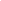  　定時評議会は開催せず、決議の省略を行う　 議案…理事会の第1号議案　第2号議案とする令和2.7.175名2名1. 明野台こども園　園庭の取得について2. テラス増設工事について3. 補正予算について4.その他令和3.3.276名2名令和2年度第2次補正予算について令和3年度当初予算と事業計画について規則改定についてその他開催年月日出席欠席審議事項令和2.6.25書面にて7名0名令和元年度　事業報告の承認決議の概要　議案書のとおり決議する2.  令和元年度　計算書類及び財産目録の承認 職　種当初配置増減年度末配置園　長101副園長101主幹保育教諭101副主幹保育教諭101保育教諭16016調理員303事務員101合　計24024職　種当初配置増減年度末配置保育教諭808看護士101調理員000用務員101合　計10010延長時間随時利用者数随時利用者数利用料18：00～19：00年間1,564名月平均　130名１時間につき300円入園者数年間　　36　名月平均　　3　名職　務職名（職業）氏　名連絡先苦情解決責任者園　長廣末　豊美明野台こども園苦情受付担当者主幹保育教諭中根　美菜子明野台こども園福祉サービス相談委員監　事辛島　　巖520-1366福祉サービス相談委員利用者竹中　裕秀520-3778福祉サービス相談委員利用者岩田　真樹子507-2663福祉サービス相談委員地　域藤原　義行523-6031職　名氏　　　名理事長廣末　豊美理　事福井　利法理　事五端　美知男理　事内田　淳一理　事竹中　昭憲理　事永松　弘基監　事辛島　　巖監　事安部　晴夫氏　　　名1姫野　留美2大嶋　一男3上田　久美子4木村　隆子5神田　真子6阿部　亜希7竹中　裕秀